Projet 1Projet 1Projet 1Entrer seul dans l’eau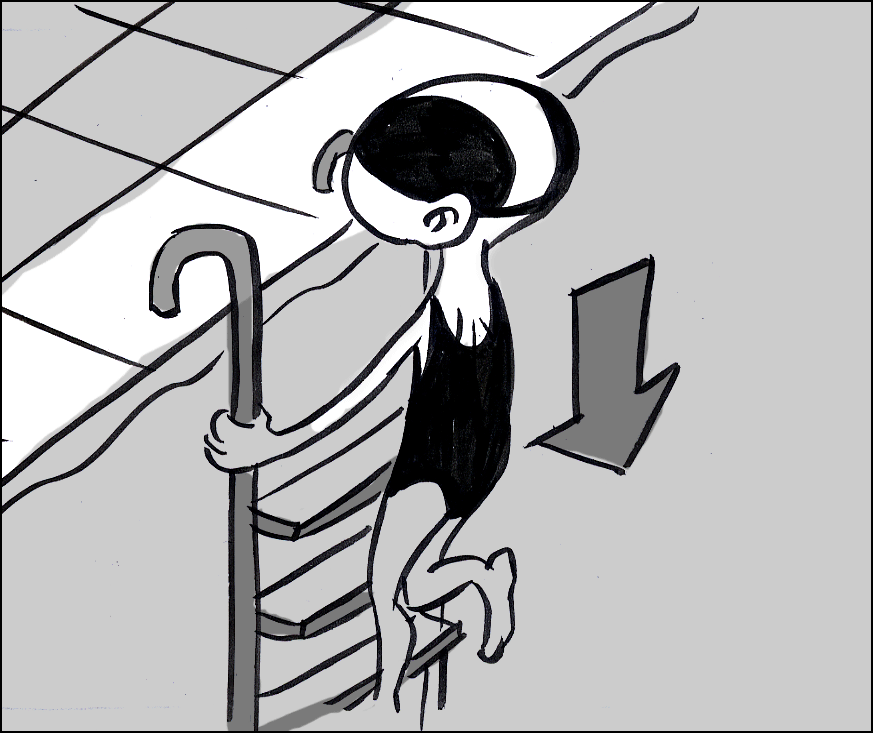 Mes épaules doivent être dans l’eauSe déplacer en tenant le bord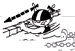 Mes épaules doivent être dans l’eauSortir seul de l’eau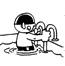 Je dois sortir seul de l'eauProjet 2 - Palier 1Projet 2 - Palier 1Projet 2 - Palier 1Entrer seul dans l’eau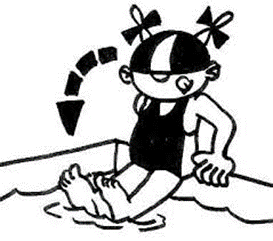 Mes épaules doivent être dans l’eauSe déplacer en immersion totale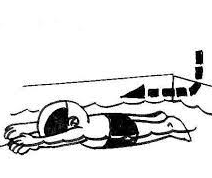 Ma tête doit être dans l'eauSortir seul de l’eauJe dois sortir seul de l'eauProjet 3Projet 3Projet 3Sauter ou glisser au toboggan avec aide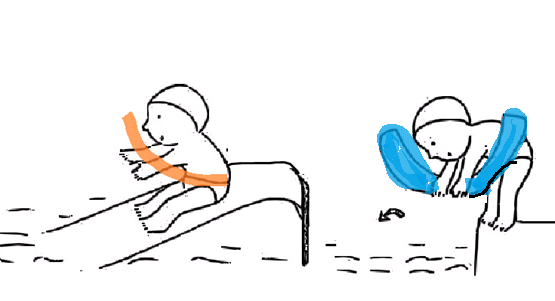 Mes pieds doivent toucher l'eau en premier sans lâcher la friteSe déplacer avec une main au bord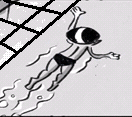 Ma tête doit être dans l'eauFlotter d'une ou plusieurs façons avec aide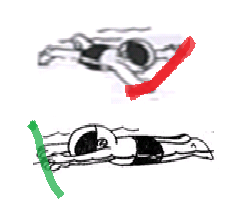 Je dois rester immobile  et garder chaque position 5 secondes à la surfacePasser sous une perche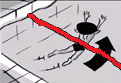 Je dois passer seul de l’autre côté de la percheSortir seul de l'eauJe dois sortir seul de l'eauProjet 4 - Palier 2Projet 4 - Palier 2Projet 4 - Palier 2Sauter ou chuter dans l’eau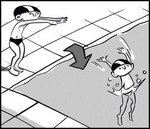 Je dois entrer dans l'eau sans aideSe laisser remonter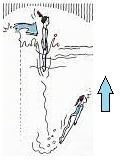 Je remonte à la surface sans bouger pendant 5 secondesFlotter de différentes façons sans matériel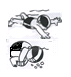 Je dois rester immobile  et garder chaque position 5 secondes à la surfacePasser sous un tapis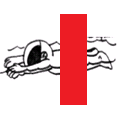 Je dois passer seul de l'autre côté du tapisRegagner le bord et sortir seul de l’eauJe dois rejoindre le bord sans aide et sortir seul de l'eau.Projet 5Projet 5Projet 5Descendre par le toboggan sans aide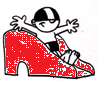 Je dois aller jusqu'à la ligne d'eau sans aide Se retourner et flotter sans matériel avec l'aide du mur sur le dos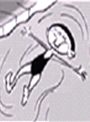 Je dois rester immobile et garder la position 5 secondes  Parcourir 5 m sur le ventre sans aide, tête immergée ou 10m avec frite 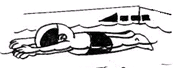 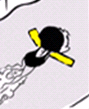 Je dois effectuer toute la distance sans m'arrêter et sans toucher ni la ligne ni le solRécupérer un anneau dans la cage (au moyen bain) avec la main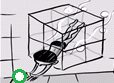 Je dois prendre un anneau et le sortir de l'eauProjet 6 - Palier 3Projet 6 - Palier 3Projet 6 - Palier 3Entrer dans l’eau par la tête et remonter à la surface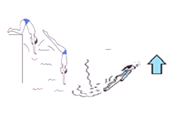 Je dois rejoindre le bord sans aide et sortir seul de l'eau.Parcourir 10m en position ventrale, la tête immergée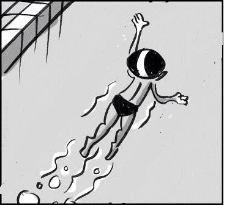 Je remonte à la surface sans bouger pendant 5 secondesSe retourner et flotter sur le dos avec le bassin en surface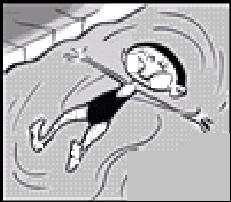 Je me déplace 10m sans tenir le bordDescendre à la perche et se laisser remonter sans bouger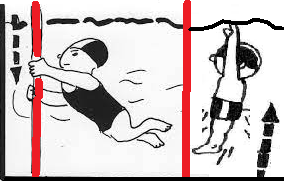 Je reste immobile à la remontée pendant 5 secondesRegagner le bord et sortir seul de l’eau.Je dois rejoindre le bord sans aide et sortir seul de l'eau.Projet 7Projet 7Projet 7Plonger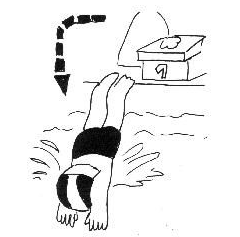 Je dois rejoindre le bord sans aide et sortir seul de l'eau.Se déplacer 12,5m sur le ventre puis 12,5m sur le dos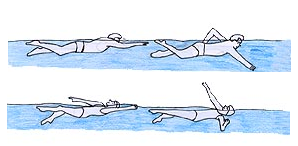 Je dois effectuer toute la distance sans m'arrêter et sans toucher ni la ligne ni le solEnchaîner une étoile de mer ventrale puis une étoile de mer dorsale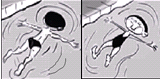 J'enchaîne les deux étoiles sans poser les pieds au sol et sans me tenirFaire un plongeon canard (au moyen bain) et attraper un objet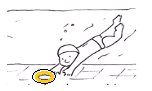 Je dois prendre un anneau et le sortir de l'eau avec la main